.CHARLESTON STEPS, SIDE TOUCH X 2, SWAYLOCK STEP, TRIPLE STEP, ROCK FORWARD, STEPS BACK X 3JAZBOX & SCUFF, CROSS, BACK  ¼ TURN LEFT, SHUFLEKICK BALL STEP X 2, STEPS,  RUN ¾ TURN LEFTSTEP  ½ TURN LEFTContact: maritatorres@yahoo.esDulces Recuerdos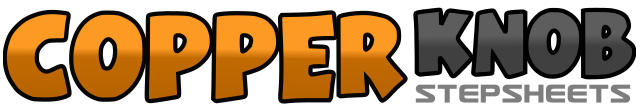 .......Count:34Wall:2Level:Beginner.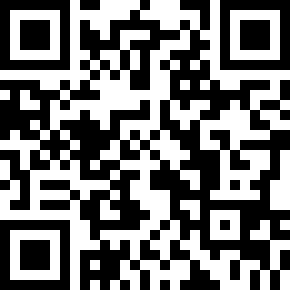 Choreographer:Marita Torres (ES) - February 2017Marita Torres (ES) - February 2017Marita Torres (ES) - February 2017Marita Torres (ES) - February 2017Marita Torres (ES) - February 2017.Music:Burnin' Old Memories - Kathy MatteaBurnin' Old Memories - Kathy MatteaBurnin' Old Memories - Kathy MatteaBurnin' Old Memories - Kathy MatteaBurnin' Old Memories - Kathy Mattea........1RF point forward2RF back3LF point back4LF forward&RF step to right side5LF touch netxt to RF&LF step to left side6RF touch next to LF7RF step to right side and hip rotating circular motion to the right8Change of weight on LF and hip circular motion to the left1RF forward2LF behind RF3RF forward&LF behind RF4RF forward5LF rock forward6Recover to RF7LF  step back&RF step bak8LF step back1RF cross over LF2LF step back3RF netxt to LF4Scuff heel LF5LF cross over RF6RF back ¼ turn left7LF forward&RF behind LF8LF forward1RF kick forward&RF next to LF2LF forwad3RF kick forward&RF next to LF4LF forwad5-6-7-8Step  RF,LF,RF,LF running  ¾ turn left1RF step forward (clap)2½ turn left (clap)